Carolina Cardiology, Sleep & Obesity Center, PC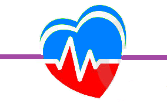 Shyamal K. Mitra, MD, MRCP STOP BANG QUESTIONNAIREName ________________________________________ Age _______Height ________ inches    Weight _______ lbs.    BMI _____Collar size of shirt: S   M   L   XL   XXL	      Neck circumference _______ inchesSnoring: Do you snore loudly (louder than talking or loud enough to be heard through closed doors)?       Yes         NoTired: Do you often feel tired, fatigued, or sleepy during the day?       Yes         NoObserved: Has anyone observed that your stop breathing during your sleep?       Yes        NoBlood Pressure: Do you have or are you being treated for high blood pressure?       Yes       NoBMI more than 35 kg?       Yes       NoAge over 50 years?       Yes       NoNeck circumference greater than 40 cm?       Yes       NoGender: Male?       Yes       NoHigh risk of obstructive sleep apnea = answering “yes” to 3 or more questionsLow risk of obstructive sleep apnea = answering “yes” to less than 3 questions